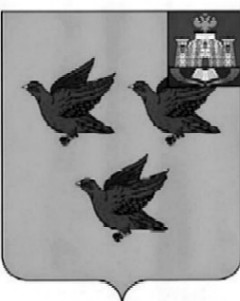 РОССИЙСКАЯ ФЕДЕРАЦИЯОРЛОВСКАЯ ОБЛАСТЬЛИВЕНСКИЙ ГОРОДСКОЙ СОВЕТ НАРОДНЫХ ДЕПУТАТОВРЕШЕНИЕ«31» марта 2022 г. № 6/616-ГС                                 Принято на 6 заседанииЛивенского городского Советанародных депутатов VI созываО внесении изменений в решение Ливенского городского Совета народных депутатов от 16 декабря 2021 г. № 4/070-ГС «Об утверждении общего перечня наказов избирателей депутатам Ливенского городского Совета народных депутатов для исполнения в 2022 году» Руководствуясь Положением о наказах избирателей депутатам Ливенского городского Совета народных депутатов, Ливенский городской Совет народных депутатов РЕШИЛ:1. Внести в решение Ливенского городского Совета народных от 16 декабря 2021 г. № 4/070-ГС «Об утверждении общего перечня наказов избирателей депутатам Ливенского городского Совета народных депутатов для исполнения в 2022 году» следующие изменения и дополнения:в приложении:1) в совокупности строк, объединенных ячейкой со словами «Депутат по избирательному округу № 7 Козьмин Александр Николаевич»графы 6: число строки 1 «40,0» заменить числом «30,0», число строки 2 «30,0» заменить числом «40,0»;2) в совокупности строк, объединенных ячейкой со словами «Депутат по избирательному округу № 21 Журавлев Максим Евгеньевич»графы 2: добавить строку 3 «Орловская область, г. Ливны, ул. Пушкина, д.3»;графы 3: добавить строку 3 МБОУ «Лицей им. С.Н. Булгакова» г. Ливны;графы 4: добавить строку 3 «Приобретение комплектов спортивной формы»;графы 5: добавить строку 3 «II- III квартал»;графы 6: добавить строку 3 «20,0».2. Настоящее решение вступает в силу со дня его официального опубликования.Председатель Ливенского городскогоСовета народных депутатов			                                       Е.Н. КонищеваДепутат по избирательному округу № 7 КозьминАлександр НиколаевичОрловская область,г. Ливны,ул. Дзержинского, д.104Управление муниципального имущества администрации городаПриобретение и установка детского игрового оборудованияII- IIIквартал40,0Депутат по избирательному округу № 7 КозьминАлександр НиколаевичОрловская область,г. Ливны,ул. К. Филиппова, д.66Управление муниципального имущества администрации городаПриобретение малых архитектурных формII- IIIквартал30,0Депутат по избирательному округу № 7 КозьминАлександр НиколаевичОрловская область,г. Ливны,ул. Пушкина, д.3МБОУ «Лицей им. С.Н. Булгакова»г. ЛивныПриобретение ученической мебелиII- IIIквартал30,0Депутат по избирательному округу № 7 КозьминАлександр НиколаевичОрловская область,г. Ливны,ул. Мира, д.213 БМБДОУ «Центр развития ребенка – детский сад №18» г. ЛивныПриобретение шкафовII- IIIквартал30,0Орловская область,г. Ливны,ул. Дружбы Народов, д.104МБДОУ «Центр развития ребенка – детский сад №16» г. ЛивныЗамена оконных блоковII- IIIквартал20,0Депутат по избирательному округу № 21ЖуравлевМаксим Евгеньевич  Орловская область,г. Ливны,ул. Селищева, д.3МБДОУ«Детский сад № 19» г. ЛивныЗамена оконных блоковII- IIIквартал50,0Депутат по избирательному округу № 21ЖуравлевМаксим Евгеньевич  Орловская область,г. Ливны,ул. Мира, д.186 АМБОУ«Гимназия г. Ливны»Приобретение выставочных витринII- IIIквартал30,0